 (Réf. décret n°87-889 du 29 octobre 1987 modifié relatif aux conditions de recrutementet d’emploi de vacataires pour l’enseignement supérieur)Année universitaire 2020/2021Je certifie avoir pris connaissance des dispositions du décret n° 87-889 du 29 octobre 1987 modifié et des informations contenues dans le contrat de recrutement. Je suis informé(e) que les heures effectuées seront payées sous réserve de répondre aux critères de recrutement et après service fait.Je prends note que l’absence de pièces justificatives rend impossible le recrutement et la rémunération des heures effectuées.Je m’engage à informer sans délai Bordeaux INP de tout changement intervenant dans ma situation au cours de l’année universitaire 2020/2021.Lu et approuvé, le ......................................................Signature de l’intéressé(e) :ENGAGEMENT EN QUALITÉ D’ENSEIGNANT VACATAIRE À BORDEAUX INP 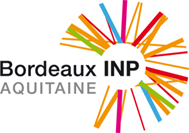 DURANT L’ANNÉE UNIVERSITAIRE 2020/2021Avant de commencer les heures d’enseignement, le vacataire s’assure qu’il réunit bien toutes les conditions pour être recruté, remplit le présent dossier et le transmet au service chargé du recrutement,accompagné de toutes les pièces justificatives.Je soussigné …………………………………………………………………………………………m’engage à assurer le service d’enseignement suivant durant l’année universitaire 2020/2021Le Directeur général de l’INstitut Polytechnique de Bordeaux (Bordeaux INP) arrête :M	……….effectuera des heures équivalent Travaux Dirigés entre le 1er septembre 2020 et le 31 août 2021 et percevra, après service fait, une rémunération horaire suivant les taux en vigueur.Fait à Talence, le 	Marc PHALIPPOU	Directeur Général de Bordeaux INPConditions de recrutement et pièces à fournir Réf. décret n°87-889 du 29 octobre 1987 modifié relatif aux conditionsde recrutement et l’emploi de vacataires pour l’enseignement supérieurATTENTIONNe peuvent pas être recrutés en qualité de vacataires non conventionnés :les personnels enseignants de l’Université de Bordeaux et de BSA conventionnés avec Bordeaux INP,les ATER,les doctorants-contractuels bénéficiant d’une mission d’enseignement (visant le décret n°2009-464 modifié du 23/04/2009), les bénéficiaires d’un contrat étudiant,les personnels en CRCT, en délégation, en disponibilité,les retraités ayant exercé leur activité professionnelle principale à Bordeaux INP au moment de la cessation de leurs fonctions,les demandeurs d’emploi.Quelle que soit votre situation, il faut obligatoirement fournir : Selon votre situation, il faut joindre à votre dossier  1 – Les chargés d’enseignement vacataires (CEV)
Personnalités extérieures à l’établissement qui exercent une activité professionnelle principale :Soit en une activité salariée d’au moins 900 heures de travail par an (ou 300 heures d’enseignement),Soit en la direction d’une entreprise, profession libérale ou travailleur indépendant/auto-entrepreneur et justifier qu’elles ont retiré de l’exercice de leur profession des moyens d’existence réguliers depuis au moins trois ans2 – Les agents temporaires vacataires (ATV)
Étudiants au 1er septembre de l’année universitaire considérée, inscrits en vue de la préparation d’un diplôme de 3e cycle de l’Enseignement supérieur en France sans limite d'âge.Retraités ou préretraités, ayant exercé leur activité professionnelle principale extérieure à Bordeaux INP.RENSEIGNEMENTS COMPLÉMENTAIRES1 – OBLIGATIONS DE SERVICELes chargés d’enseignement vacataires peuvent assurer des cours magistraux (CM), des cours intégrés (CI), des travaux dirigés (TD) ou des travaux pratiques (TP).Les agents temporaires vacataires (étudiants ou retraités) ne peuvent assurer que des travaux dirigés ou des travaux pratiques. Leur service ne peut au total excéder annuellement 96 heures de travaux dirigés ou 144 heures de travaux pratiques ou toute combinaison équivalente, dans un ou plusieurs établissements.
Tous les enseignants vacataires sont soumis aux diverses obligations qu’implique leur activité d’enseignement et participent notamment au contrôle des connaissances et aux examens relevant de leur enseignement. L’exécution de ces tâches ne donne lieu ni à une rémunération supplémentaire, ni à une réduction des obligations de service lors de leur engagement.
2 ─ RÉMUNÉRATIONL’agent est rémunéré à la vacation selon le taux réglementaire en vigueur (41,41 € au 01/02/2017) après service fait.3 – RÈGLES DE CUMULLes personnels enseignants de l’éducation nationale et de l’enseignement supérieur, les fonctionnaires ou non doivent solliciter une autorisation de cumul d’activités auprès de la DRH de leur autorité.Les personnels retraités sont invités à se renseigner avec précision auprès de leur service de pension pour connaître le montant des rémunérations qu’ils sont autorisés à percevoir. CONTRAT DE RECRUTEMENT EN QUALITÉ DE :□ CHARGÉ D’ENSEIGNEMENT VACATAIRE (CEV)□ AGENT TEMPORAIRE VACATAIRE (ATV)Réf. : BxINP-RH-F-01 Version 08 du 04/06/2019Rédacteur : F. ChardonnetPage 1 sur 4N° INSEE : 	Clé : N° INSEE : 	Clé : N° INSEE : 	Clé : N° INSEE : 	Clé : NOM d’usage : NOM d’usage : Nom de naissance : Nom de naissance : Prénom :Prénom :Date de naissance :Date de naissance :Nationalité :Nationalité :Lieu et pays de naissance :Lieu et pays de naissance :Situation familiale :□ Célibataire / □ Pacsé(e) / □ Concubinage / □ Marié(e) / □ Divorcé(e) / □ Veuf (veuve)Situation familiale :□ Célibataire / □ Pacsé(e) / □ Concubinage / □ Marié(e) / □ Divorcé(e) / □ Veuf (veuve)Situation familiale :□ Célibataire / □ Pacsé(e) / □ Concubinage / □ Marié(e) / □ Divorcé(e) / □ Veuf (veuve)Situation familiale :□ Célibataire / □ Pacsé(e) / □ Concubinage / □ Marié(e) / □ Divorcé(e) / □ Veuf (veuve)Adresse personnelle : 	Adresse personnelle : 	Adresse personnelle : 	Adresse personnelle : 	Code postal : ………………………………………………………………..Code postal : ………………………………………………………………..Commune/Pays :	………Commune/Pays :	………Email personnel : ……………………………@...........................Email personnel : ……………………………@...........................Téléphone : …………………………………………………………………..Téléphone : …………………………………………………………………..Si vous disposez déjà d'un login Bordeaux-INP, merci de l'indiquer : Si vous disposez déjà d'un login Bordeaux-INP, merci de l'indiquer : Si vous disposez déjà d'un login Bordeaux-INP, merci de l'indiquer : Si vous disposez déjà d'un login Bordeaux-INP, merci de l'indiquer : Diplôme le plus élevé obtenu et année (facultatif): 	Diplôme le plus élevé obtenu et année (facultatif): 	Diplôme le plus élevé obtenu et année (facultatif): 	Diplôme le plus élevé obtenu et année (facultatif): 	Situation : □ Agent de la fonction publique titulaire□ Agent de la fonction publique contractuel□ Salarié du secteur privé□ Dirigeant d’entreprise□ Agent de la fonction publique titulaire□ Agent de la fonction publique contractuel□ Salarié du secteur privé□ Dirigeant d’entreprise□ Profession libérale□ Travailleur indépendant / auto-entrepreneur□ Etudiants de 3ème cycle□ Retraité / Préretraité□ Salarié ou agent :Profession (et si fonction publique, corps et grade) : 	Nom et adresse employeur  (ou affectation) : 	
	Profession (et si fonction publique, corps et grade) : 	Nom et adresse employeur  (ou affectation) : 	
	Profession (et si fonction publique, corps et grade) : 	Nom et adresse employeur  (ou affectation) : 	
	□ Dirigeant d’entreprise :Raison sociale de l’entreprise : 	n° SIRET : 	Adresse de l’entreprise : 	Raison sociale de l’entreprise : 	n° SIRET : 	Adresse de l’entreprise : 	Raison sociale de l’entreprise : 	n° SIRET : 	Adresse de l’entreprise : 	□ Etudiant :Nom et adresse de l’établissement :	…Nom et adresse de l’établissement :	…Nom et adresse de l’établissement :	…□ Retraité :Ancienne profession : 	Dernier employeur : 	
	Ancienne profession : 	Dernier employeur : 	
	Ancienne profession : 	Dernier employeur : 	
	Ecole / départementIntitulé de l’enseignementNombre d’heures prévisionnellesNombre d’heures prévisionnellesNombre d’heures prévisionnellesNombre d’heures prévisionnellesEcole / départementIntitulé de l’enseignementCMCITDTPSECTION CNUSi vous intervenez dans plusieurs écoles de Bordeaux INP merci de faire signer ce dossier aux différentes écolesSi vous intervenez dans plusieurs écoles de Bordeaux INP merci de faire signer ce dossier aux différentes écolesSi vous intervenez dans plusieurs écoles de Bordeaux INP merci de faire signer ce dossier aux différentes écolesSignature du vacataire :Date :NOM et Prénom :Signature :Visa du Directeur du département :Date :NOM et Prénom :Signature et cachet :Visa du Directeur d’école :Date :NOM et Prénom :Signature et cachet :Signature du vacataire :Date :NOM et Prénom :Signature :Visa du Directeur du département :Date :NOM et Prénom :Signature et cachet :Visa du Directeur d’école :Date :NOM et Prénom :Signature et cachet :A fournirla fiche individuelle ci-jointe un RIB original et personnella copie lisible de votre carte vitale (sauf si vous l’avez déjà fournie)la copie lisible de votre carte d’identité ou de votre passeport (sauf si vous l’avez déjà fournie)la copie de votre carte de séjour ressortissant d’un pays hors Union européenneA fournirSalariés du secteur privé :Salariés du secteur privé :Salariés du secteur privé :A fournirAttestation d'activité salariée secteur privé (IPB-RH-F-02)Copie de votre dernier bulletin de salaireA fournirSalariés du secteur public (titulaire ou non) :Salariés du secteur public (titulaire ou non) :A fournirAutorisation de cumul de fonctions établie par votre employeur Copie de votre dernier bulletin de salaireA fournirTravailleur indépendant, en profession libérale,  auto-entrepreneur  ou dirigeant d’entreprise :A fournirNB : Il n’est pas possible de recruter des chargés de cours si leur seule activité est celle que leur procure l’établissement : l’activité exercée à Bordeaux INP doit rester accessoire1) Vous justifiez d’une activité professionnelle (au choix): Inscription au registre du commerce ou à un ordre professionnel Relevé K-Bis de moins de 3 ans. 2) Que vous bénéficiez de revenus tirés de cette activité depuis au moins 3 ans (au choix): Dernier avis de cotisation foncière des entreprises (CFE 2017) Dernier bulletin de salaire si vous êtes gérant salarié 3 derniers avis d’imposition (sur les revenus 2019-2018-2017) Dernier avis d’assujettissement de vos cotisations URSSAF avec échéancier des cotisations.A fournirIntermittent du spectacle :A fournirAttestation de paiement de la Caisse des Spectacles ou dernier Avis d'ImpositionA fournirEtudiants:A fournirCopie de la carte d’étudiant de l'année universitaire considéréeAutorisation préalable de cumul d’activités établie par l'employeur principal (pour les doctorants)La limite d’âge des agents est fixée à 67 ans.A fournirLes retraités (à l'exception des personnels retraités de Bordeaux INP) :Les retraités (à l'exception des personnels retraités de Bordeaux INP) :Les retraités (à l'exception des personnels retraités de Bordeaux INP) :Les retraités (à l'exception des personnels retraités de Bordeaux INP) :A fournirCopie du titre de pension ou d'allocation de préretraiteNB : Les personnels retraités sont invités à se renseigner avec précision auprès de leur service de pension pour connaître le montant des rémunérations maximums qu’ils sont autorisés à percevoir.Copie du titre de pension ou d'allocation de préretraiteNB : Les personnels retraités sont invités à se renseigner avec précision auprès de leur service de pension pour connaître le montant des rémunérations maximums qu’ils sont autorisés à percevoir.Copie du titre de pension ou d'allocation de préretraiteNB : Les personnels retraités sont invités à se renseigner avec précision auprès de leur service de pension pour connaître le montant des rémunérations maximums qu’ils sont autorisés à percevoir.Copie du titre de pension ou d'allocation de préretraiteNB : Les personnels retraités sont invités à se renseigner avec précision auprès de leur service de pension pour connaître le montant des rémunérations maximums qu’ils sont autorisés à percevoir.